Ⅶ.でな　things YOU NEED at junior high schoolさんがへが、やになをしましょう。をにしてさんのにして。Buy school supplies before the school starts. You can see standard school supplies which listed below. But please confirm with your school what you exactly need to buy.a) と()   Clothes and belongings（EXAMPLE）:　ともに，のとがある。からがいるのをこと。School Uniform: (SEIFUKU)　There are summer clothes and winter clothes for boys and girls. Please confirm the designated school where you can buy them.:　　※によってのがあるがある。Indoor shoes (UWABAKI): indoor shoes are designated by the school　 ※Some junior high schools have a different shoes colour by grades.:　やしたは。のにされる。Name tag(NAFUDA) will be given at the entrance ceremony. When you lose it, you have to buy a new one.　 School bag (TSUUGAKU KABAN):　 shool backpack 　　のTやGym clothes: T-shirts and jerseys are designated by school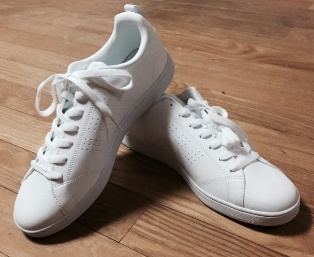 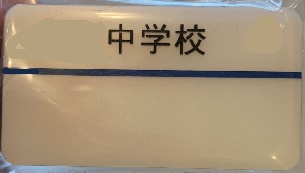 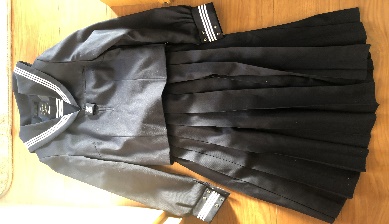 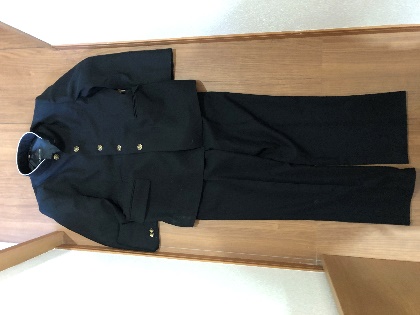 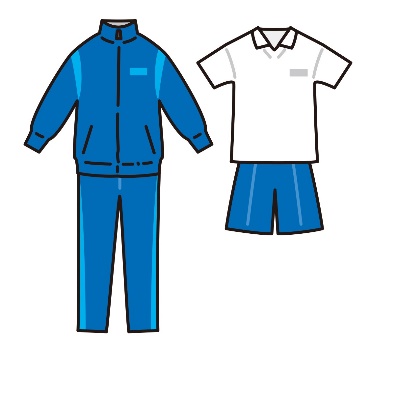 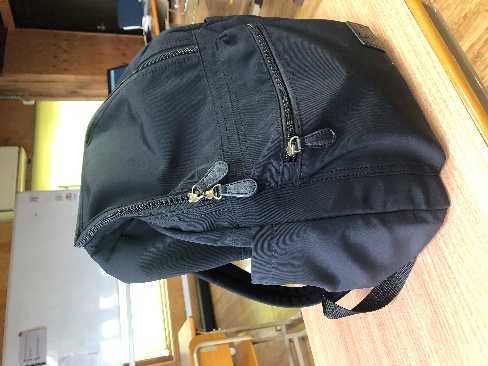 ・・はされています。　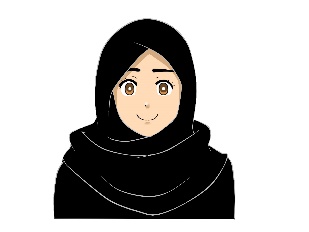 Generally, wearing earrings, getting a perm, and makeup are not allowed.などのながなは、にしてください。If you need religious consideration such as hijab, please tell the school. b)  　School supplies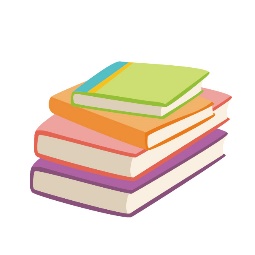 はされています。 Textbooks (KYOUKASHO) are free.の Notebooks for each subject、、、、　など　　Stationary, pencil case, pencils, erasers, rulers, etc.、、、はし、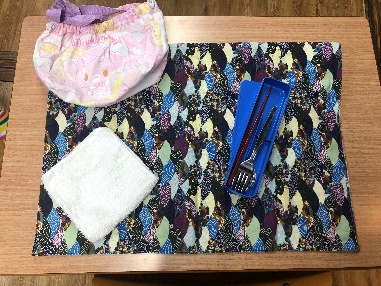 Lunch set (KYUSHOKU SETTO) , table napkin(NAPUKIN), spoon, chopsticks(HASHI), mask(MASUKU)　にされるもの（）These items will be handed out after entrance cereony　(Example)・　・Student handbook・　・Helmet・　・Bicycle permission sticker　について　　○About using bicycle to schoolに「」をし、をもらい、に。のため、にはがめられていますので、きちんとしてしましょう。You need to submit "an application of using bicycle" (ZITENSYA TUUGAKU KYOKA NEGAI) to the school, get a bicycle permission sticker, and put it on your bicycle.For your safety, there are strict rules for bicycle, so please make sure and follow them strictly. 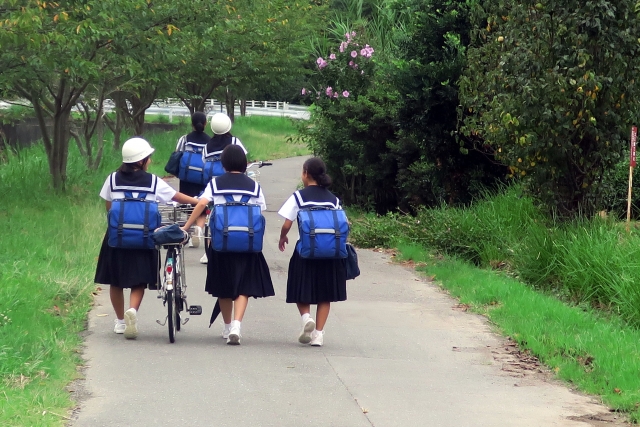 